Programme ALSH DECEMBRE 2019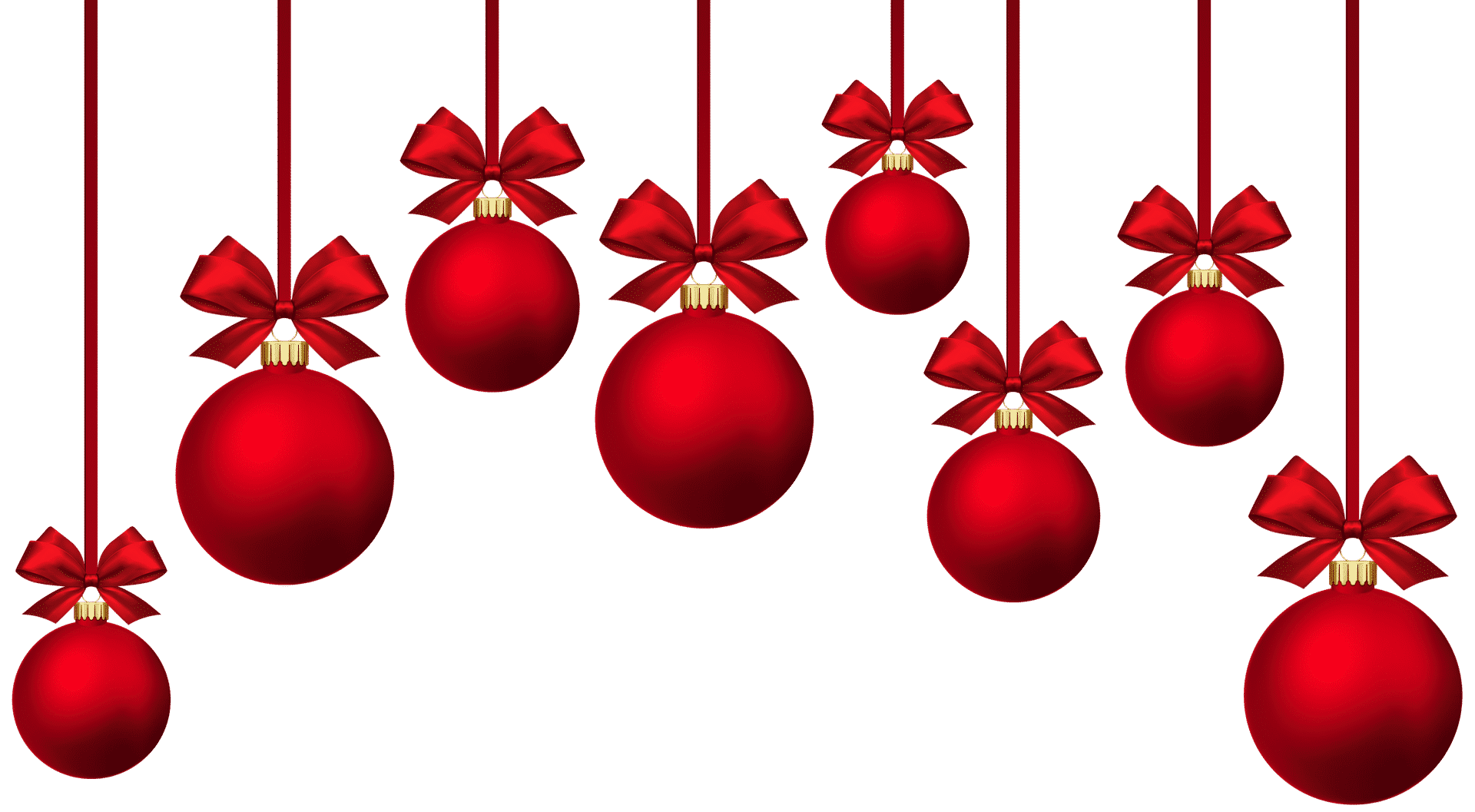 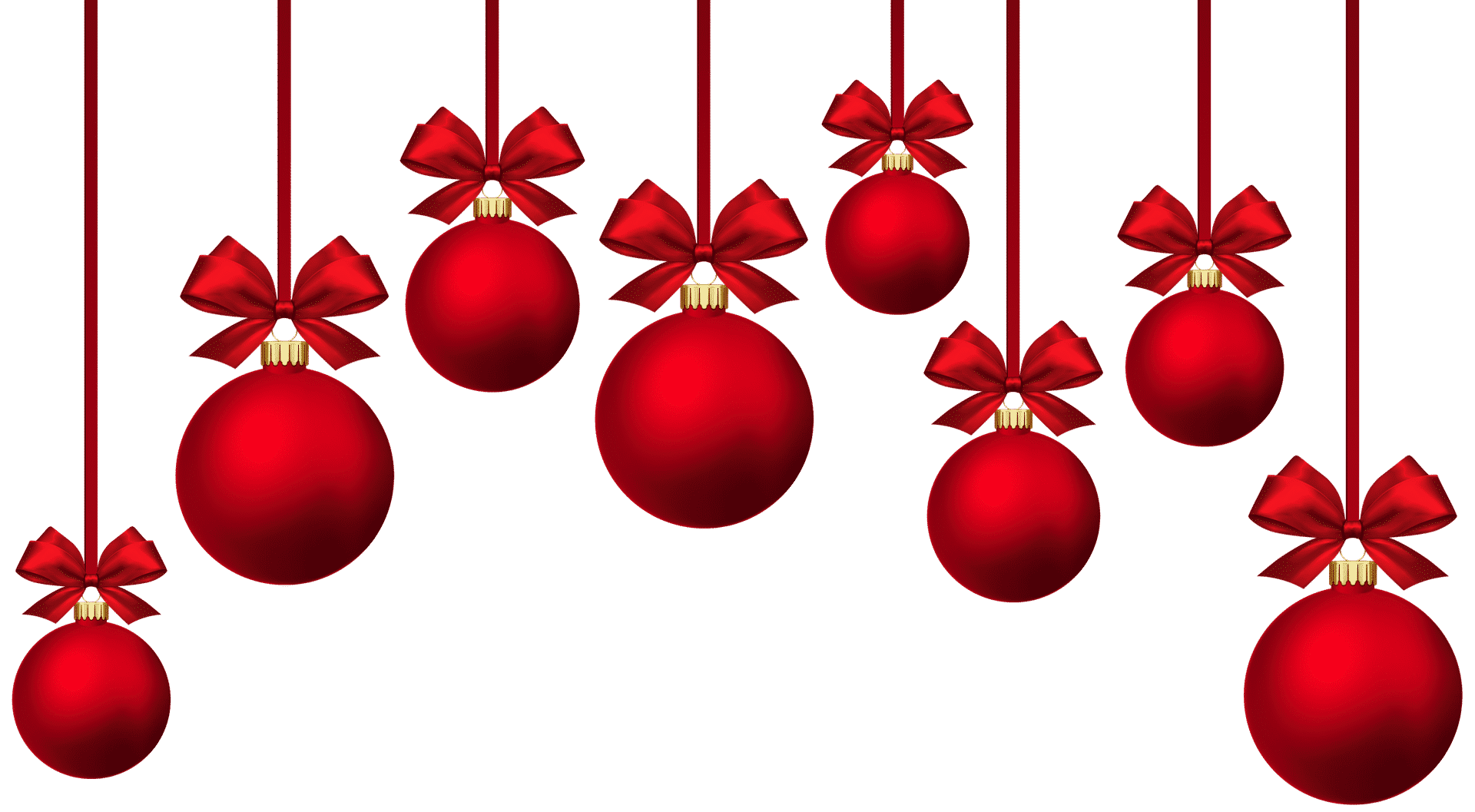       Mercredi 04 DécembreJeux de société, Brico récup, projet radio, coutureRéalisation d’un métier à tisser, de fil tendu carte à broder pour noëlArt Plastique, jeux extérieurs, Sapin en cartonRéalisation du sapin en rouleau carton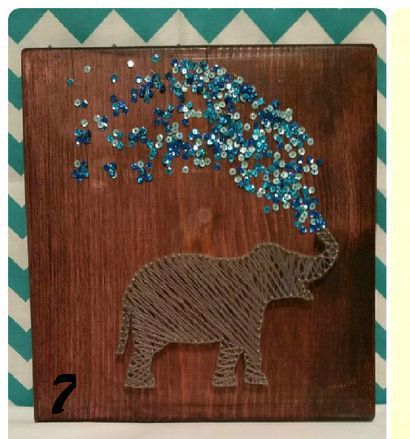  Mercredi 11 DécembreGraphisme, Projet Radio, sculptureProjet autour du béton cellulaire +6 finition et peinture, pâte à modeler -6 Sapin en carton, jeux de société, On décore le sapin en cartonMercredi 18 DécembreGraphisme, Projet Radio, Papier mâchéDes réalisations en papier mâché qui laisse libre court à l’imaginationBricolage, Jeux sportifs, cartes à broder de noël On finit les bricolages et on prépare les vacances.VACANCES DE NOEL du 30/12/19 au 03/01/20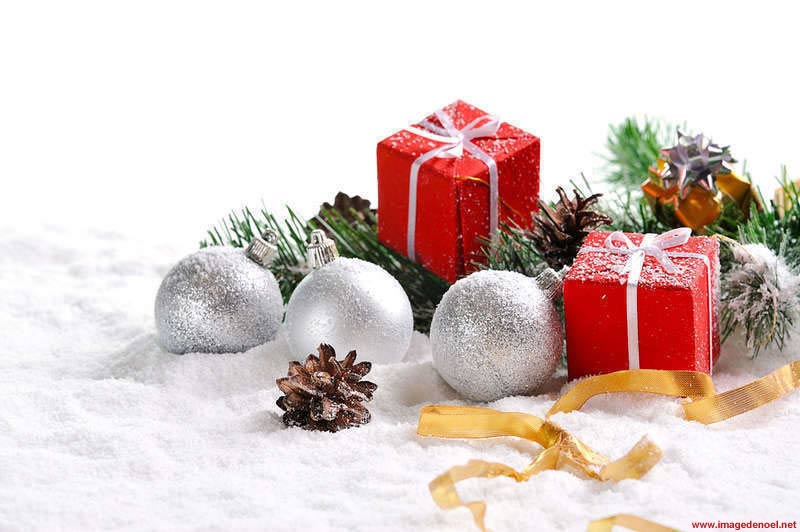 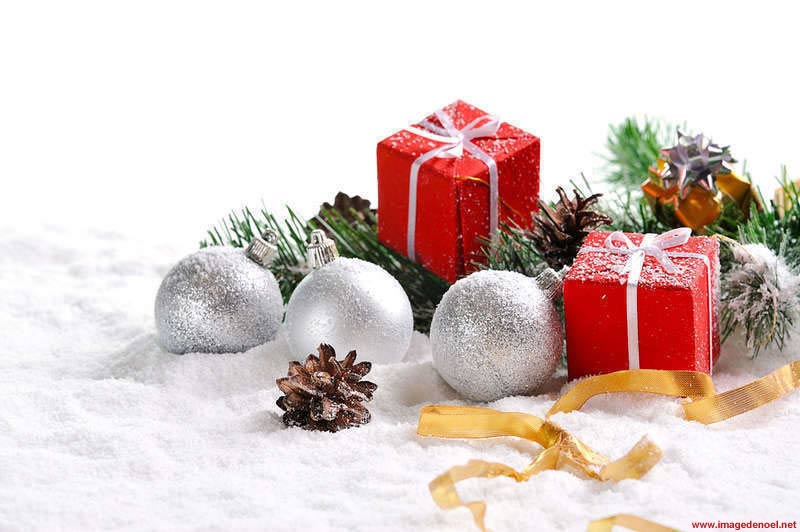 (Fermeture le 01/01/20)Jeux de société, jeux en salle motricité, Fil tendu, arts plastiques, Intervenante art plastique (marie cultive), exposition a l’ETUVE, cuisine, activité manuelle …Toutes ces activités ne sont pas figées. Elles peuvent être modifiés ou changées selon l’envie ou l’humeur des enfants.